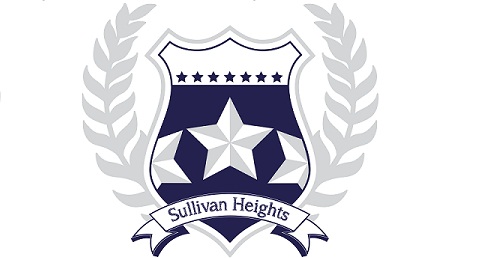 Sullivan Heights Secondary2024-2025 COURSE REQUEST PLANCURRENT SCHOOL:		NAME:			DATE:		DO YOU HAVE A SIBLING CURRENTLY ATTENDING SULLIVAN HEIGHTS: 	YES	NOIF YES, NAME & GRADE OF SIBLING:		CORE COURSES:  Students in Grade 8 will be assigned the following courses:HUMANITIES 8 (ENGLISH & SOCIAL STUDIES)FRENCH 08MATH 08SCIENCE 08PHYSICAL AND HEALTH EDUCATION 08ELECTIVE COURSE OPTIONS:Choose an ADST Rotation:Choose One Fine Arts OptionThese courses may be chosen in addition to the courses above but will be outside of the regular school day (before and/or after school):ADST #1ROTATIONORADST #2ROTATIONORADST #3ROTATION – see page 57 in Technology sectionFOODS 08ROBOTICS 08STEM 08TEXTILES 08DRAFTING 08(Science/Tech,WOODWORK 08ENTREPRENEURSHIP 08Engineering & Math)METALWORK 08DIGITAL LITERACY 08INQUIRY 08JAZZ BAND 08CHOIR 08